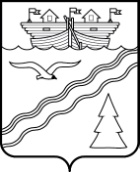 Администрация рабочего поселка Красные БакиКраснобаковского района Нижегородской областиПОСТАНОВЛЕНИЕот 21 января 2019 года      		                                		      № 18Об утверждении программы профилактики на 2019 год     В соответствии со статьей 8.2 Федерального закона от 26 декабря 2008 года № 294-ФЗ "О защите прав юридических лиц и индивидуальных предпринимателей при осуществлении государственного контроля (надзора) и муниципального контроля", Уставом муниципального образования – рабочий поселок Красные Баки Краснобаковского района Нижегородской области, в целях предупреждения нарушений юридическими лицами и индивидуальными предпринимателями обязательных требований постановляю:Утвердить программу профилактики нарушений на 2019 год согласно приложению, к настоящему постановлению.Настоящее постановление подлежит обнародованию и размещению на официальном сайте администрации рабочего поселка Красные Баки Краснобаковского района Нижегородской области в информационно-телекоммуникационной сети «Интернет».Контроль за исполнением настоящего постановления оставляю за собой.Глава Администрации					                            Е.В. ШмелеваПриложениек постановлению Администрациирабочего поселка Красные БакиКраснобаковского районаНижегородской областиот 21 января 2019 г. № 18№
п/пНаименование мероприятияСрок исполненияОтветственный исполнитель1.Дополнение сайта администрации рабочего поселка Красные Баки Краснобаковского района Нижегородской области в информационно-телекоммуникационной сети «Интернет» разделом "Профилактика нарушений обязательных требований"1 квартал 2019 г. Должностное лицо, уполномоченное на размещение информации на сайте2.Разработка и утверждение перечня правовых актов и их отдельных частей (положений), содержащих обязательные требования, соблюдение которых оценивается Администрацией рабочего поселка Красные Баки Краснобаковского района Нижегородской области при проведении мероприятий по муниципальному контролю 1 квартал 2019 г. Должностные лица, уполномоченные на осуществление муниципального контроля в соответствующей сфере деятельности3.Размещение перечня правовых актов и их отдельных частей (положений) на сайте администрации рабочего поселка Красные Баки Краснобаковского района Нижегородской области в разделе "Профилактика нарушений обязательных требований"В течение 5 дней с даты утверждения перечняДолжностное лицо, уполномоченное на размещение информации на сайте4.Размещение на сайте администрации рабочего поселка Красные Баки Краснобаковского района Нижегородской области в разделе "Профилактика нарушений обязательных требований" информации:
- о вновь изданных нормативных правовых актах, сроках и порядке вступления их в действие;
- об изменениях, вносимых в действующие нормативные правовые акты, сроках и порядке вступления их в действие;
- об отмене нормативных правовых актовНе позднее 14 дней с момента официального опубликования нормативных правовых актовДолжностные лица, уполномоченные на осуществление муниципального контроля в соответствующей сфере деятельности5.Разработка рекомендаций о проведении необходимых организационных, технических мероприятий, направленных на внедрение и обеспечение соблюдения обязательных требованийВ течение года (по мере необходимости)Должностные лица, уполномоченные на осуществление муниципального контроля в соответствующей сфере деятельности6.Информирование юридических лиц и индивидуальных предпринимателей по вопросам соблюдения обязательных требований посредством организации и проведения разъяснительной работы в средствах массовой информации и иными способами.В течение года (по мере необходимости)Должностные лица, уполномоченные на осуществление муниципального контроля в соответствующей сфере деятельности7.Обобщение практики (информации) осуществления муниципального контроля  в 1 полугодии 2018 года с указанием наиболее часто встречающихся случаев нарушений обязательных требований с рекомендациями в отношении мер, которые должны приниматься юридическими лицами и индивидуальными предпринимателями в целях недопущения таких нарушений, и размещение ее на сайте администрации рабочего поселка Красные Баки Краснобаковского района Нижегородской области3 квартал 2019 г.Должностные лица, уполномоченные на осуществление муниципального контроля в соответствующей сфере деятельности8.Организация дней бесплатной юридической помощи на тему: "Профилактика нарушений обязательных требований"В течение года (по мере необходимости)Должностные лица, уполномоченные на осуществление муниципального контроля в соответствующей сфере деятельности9.Направление юридическим лицам, индивидуальным предпринимателям предостережений о недопустимости нарушений обязательных требований и принятие мер по обеспечению соблюдения обязательных требований, установленных нормативными правовыми актамиВ течение года (по мере необходимости)Должностные лица, уполномоченные на осуществление муниципального контроля в соответствующей сфере деятельности